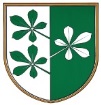 OBČINA KIDRIČEVOKomisija za mandatna vprašanja, volitve in imenovanjaKopališka ul. 142325 Kidričevo									PREDLOG SKLEPANa podlagi 20. člena Statuta Občine Kidričevo (Uradno glasilo slovenskih občin, št. 62/16 in 16/18) komisija za mandatna vprašanja, volitve in imenovanja predlaga občinskemu svetu Občine Kidričevo, da sprejmeS  K  L  E  Po imenovanju odbora za gospodarjenje s premoženjem V odbor za gospodarjenje s premoženjem se imenujejo:1. Marjan Petek, Apače 57, predsednik2. Boris Kmetec, Apače 228, član3. Srečko Lah, Pongrce 28/c, član4. Anton Medved, Stražgonjca 39, član5. Peter Krajnc, Cirkovce 2/e, članO b r a z l o ž i t e vKomisija za mandatna vprašanja, volitve in imenovanja (v nadaljevanju: komisija) je na svoji 1. redni seji, ki je bila dne, 14.1.2019 obravnavala predloge za imenovanje v odbor za gospodarjenje s premoženjem. V odbor za gospodarjenje s premoženjem so bili predlagani:Marjan Petek, Apače 57, za predsednika, predlagatelj SDSPeter Krajnc, Cirkovce 2/e, za člana, predlagatelj SDSBoris Kmetec, Apače 228, za člana, predlagatelj N.SiSrečko Lah, Pongrce 28/c, za člana, predlagatelj DeSUSAnton Medved, Stražgonjca 39, za člana, predlagatelj SLS.V skladu s 59. členom Poslovnika o delu občinskega sveta ima odbor za gospodarjenje s premoženjem pet članov. Občinski svet s sklepom imenuje predsednika odbora in najmanj polovico članov izmed članov občinskega sveta. Glede na to, da je komisija prejela za imenovanje v odbor za gospodarjenje s premoženjem toliko članov, kot se jih imenuje, komisija predlaga občinskemu svetu, da sprejme predlagani predlog sklepa. Štev. 011-7/2019Dne  15.1.2019								Milan Fideršek;								predsednik								komisije za mandatna vprašanja,								volitve in imenovanja